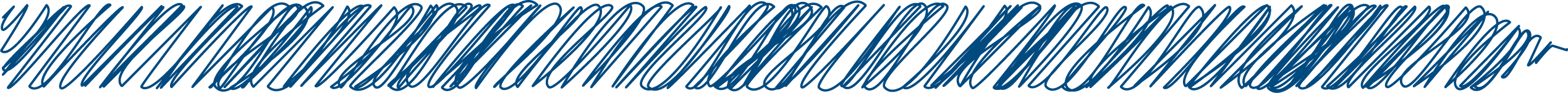 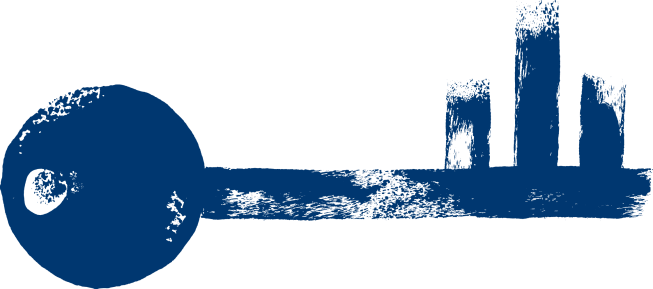 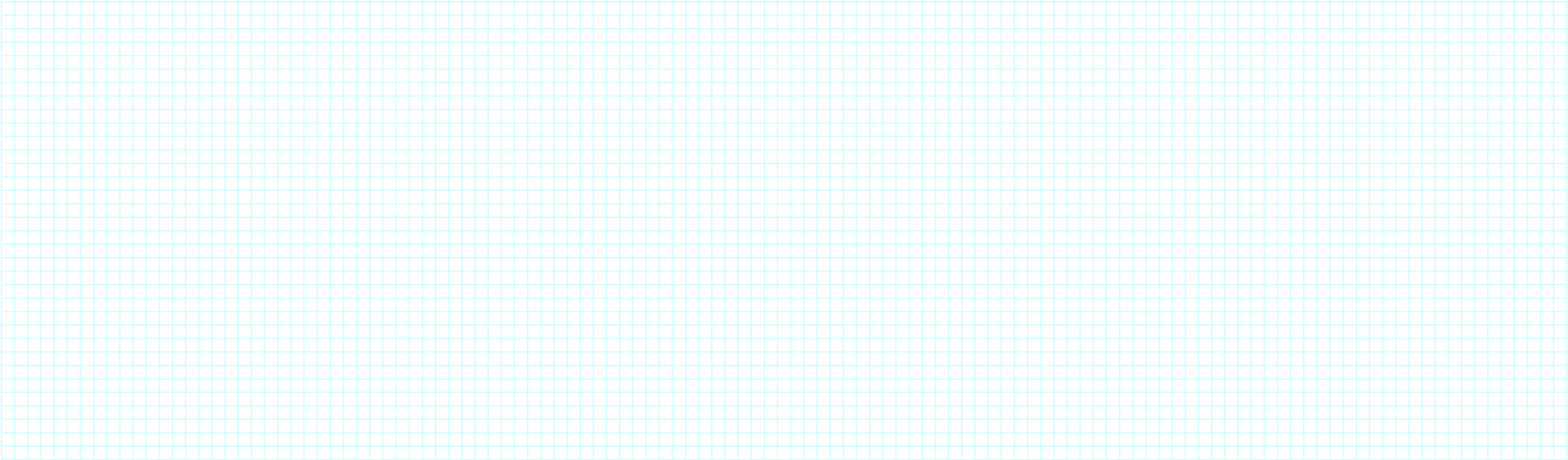 OFFICERS PLANNING MEETINGIntroduction of Guests – Two Kiwanians in attendance Ice Breaker  - pterodactyl Officer Duties – Went over officer guides and general expectations, past officers and advisors are available to help you get started. Ask for help if you need it! Guide books Expectations Planning Upcoming eventsOfficer/New Member Induction May 6th at 6pm (refreshments) ceremony at 6:30 – Tin will do paperwork ELIMINATE WEEK proposal – Tin and Cass have many ideas, need to check on change wars if another club is doing it. Calendar of Events for next year began scheduling for spring, Adam will work on penciling in a few more things and will follow up at the next meeting. Board Member Nominations (next year’s classes)  Tabled until the fall when we know who we have for new members. FreshmanSophomoreJuniorSeniorOpen floor to discuss ideas and goals for next year! Officer induction tentatively May 3rd at 1:30pm